ANNEX 3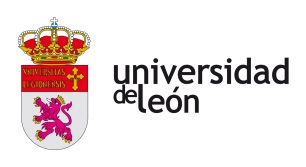 ARRIVAL CERTIFICATEThe present document shall be completed by a responsible person at the International Office or an Academic Department of the recipient Institution.STUDENT’S NAME: ______________________________________________HOST INSTITUTION: ____________________________________________ARRIVAL DATE:  ________________________________________________STUDY AREA:  __________________________________________________       PERIOD OF STAY:    1st SEMESTER        	 2nd SEMESTER       	  1st and 2nd SEMESTER		DATE: ______________________________		SIGNATURE: _________________________		Position: _______________________________		SEAL:The student has to send this document to:https://ariadna.unileon.es/Relaciones Internacionales: Estudiantes Outgoing: Amicus Estudio ----- movilidad@unileon.esANEXO 3CERTIFICADO DE LLEGADAEste documento deberá ser firmado por un responsable de la Oficina de Relaciones Internacionales o un Departamento académico de la institución receptora.NOMBRE DEL ESTUDIANTE: _____________________________________INSTITUCIÓN DE ACOGIDA: ___________________________________FECHA DE LLEGADA: _________________________________________AREA DE ESTUDIO: ____________________________________________PERIODO DE ESTANCIA:       1º SEMESTRE		 2º  SEMESTRE       	  1º y 2º SEMESTRE		FECHA: ________________________		FIRMA: ________________________		Cargo: ________________________			SELLO:Haznos llegar este documento digitalmente a través de:                                       https://ariadna.unileon.es/ Relaciones Internacionales: Estudiantes Outgoing: Amicus Estudio                                ---------- movilidad@unileon.es